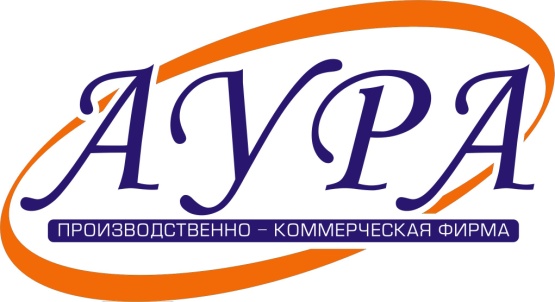                                                         ООО ПКФ  «АУРА»                                                                                                                     Тел. 8 922 489 0096       8 9044 909 815                www.aura-tyumen.ru 16 августа 2016 г.                                       БРУСЧАТКА                                                        ООО ПКФ  «АУРА»                                                                                                                     Тел. 8 922 489 0096       8 9044 909 815                www.aura-tyumen.ru 16 августа 2016 г.                           ТРОТУАРНАЯ ПЛИТКА                                                        ООО ПКФ  «АУРА»                                                                                                                     Тел. 8 922 489 0096       8 9044 909 815                www.aura-tyumen.ru 16 августа 2016 г.           БЛАГОУСТРОЙСТВО ТЕРРИТОРИИ                                                        ООО ПКФ  «АУРА»                                                                                                                     Тел. 8 922 489 0096       8 9044 909 815                www.aura-tyumen.ru Камни бетонные стеновые по ГОСТ 6133-9916 августа 2016 г.НаименованиеВнешний вид     РазмерКоличество плитки в      1 м2ЦветЦена«Клевер краковский»Большой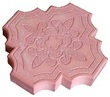 298х298x4517,4 шт.Серый30-00/шт.«Клевер краковский»Большой298х298x4517,4 шт.Красный34-00/шт.«Клевер краковский»Большой298х298x4517,4 шт.Цветной36-00/шт.«Клевер краковский»Малый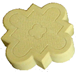 220х220х45 33,7 шт.Серый16-00/шт.«Клевер краковский»Малый220х220х45 33,7 шт.Красный18-00/шт.«Клевер краковский»Малый220х220х45 33,7 шт.Цветной19-00/шт.«Краковский квадрат»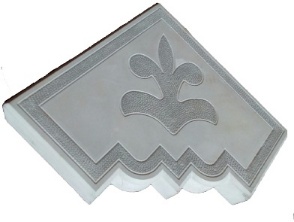 300х300х4512 шт.Серый44-00/шт.«Краковский квадрат»300х300х4512 шт.Красный49-00/шт.«Краковский квадрат»300х300х4512 шт.Цветной52-00/шт.«Клевер»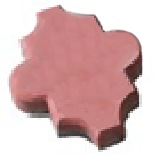 266х220х4528 шт.Серый520-00/м2«Клевер»266х220х4528 шт.Красный580-00/м2«Клевер»266х220х4528 шт.Цветной620-00/м2«Мерседес»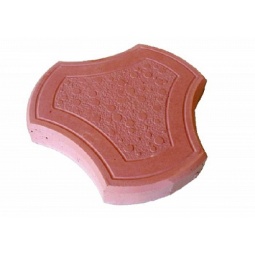 275х255х5022 шт.Серый530-00/м2«Мерседес»275х255х5022 шт.Красный590-00/м2«Мерседес»275х255х5022 шт.Цветной630-00/м2«Шестигранник»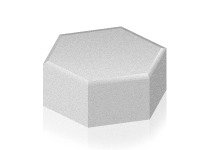 186х161х6044 шт.Серый570-00/м2«Шестигранник»186х161х6044 шт.Красный630-00/м2«Шестигранник»186х161х6044 шт.Цветной670-00/м2«Брук»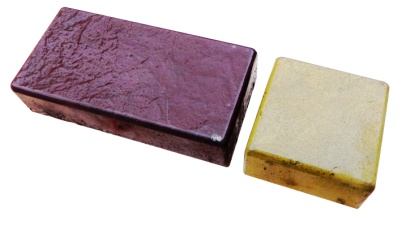 240х240х60240х120х60120х120х6017,5 шт.35 шт.70 шт.Серый570-00/м2«Брук»240х240х60240х120х60120х120х6017,5 шт.35 шт.70 шт.Красный630-00/м2«Брук»240х240х60240х120х60120х120х6017,5 шт.35 шт.70 шт.Цветной670-00/м2«Кирпичик»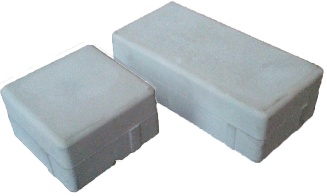 200х100х60100х100х6050 шт.100 шт.Серый570-00/м2«Кирпичик»200х100х60100х100х6050 шт.100 шт.Красный630-00/м2«Кирпичик»200х100х60100х100х6050 шт.100 шт.Цветной670-00/м2«Тучка»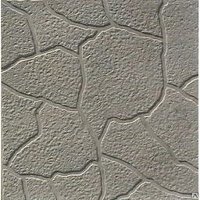 300х300х4011 шт.Серый510-00/м2«Тучка»300х300х4011 шт.Красный570-00/м2«Тучка»300х300х4011 шт.Цветной610-00/м2«Паркет»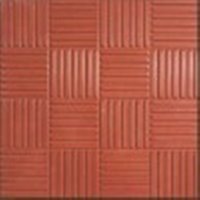 300х300х3011 шт.Серый40-00/шт.«Паркет»300х300х3011 шт.Красный45-00/шт.«Паркет»300х300х3011 шт.Цветной49-00/шт.«Готика»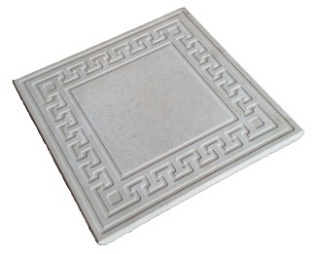 300х300х3011 шт.Серый40-00/шт.«Готика»300х300х3011 шт.Красный45-00/шт.«Готика»300х300х3011 шт.Цветной49-00/шт.«8 кирпичей»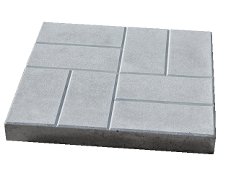 400х400х506,25 шт. Серый90-00/шт.«8 кирпичей»400х400х506,25 шт. Красный100-00/шт.«8 кирпичей»400х400х506,25 шт. Цветной150-00/шт.«Плитка квадрат»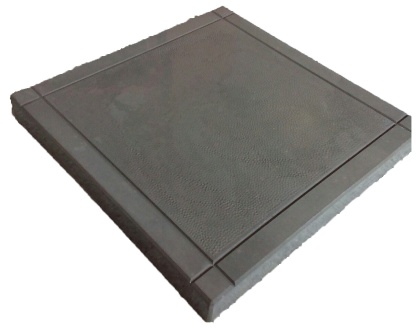 500х500х604 шт.Серый150-00/шт.«Плитка квадрат»500х500х604 шт.Красный170-00/шт.«Плитка квадрат»500х500х604 шт.Цветной210-00/шт.«Эко»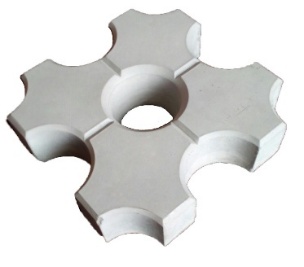 265х265х6015 шт.Серый38-00/шт.«Эко»265х265х6015 шт.Красный42-00/шт.«Эко»265х265х6015 шт.Цветной45-00/шт.Пазл «Полукруг»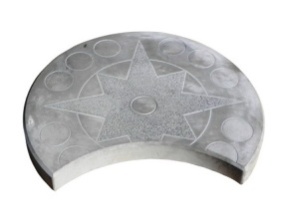 Диаметр – , толщина – 50- Серый110-00/шт.Пазл «Полукруг»Диаметр – , толщина – 50- Красный135-00/шт.Пазл «Полукруг»Диаметр – , толщина – 50- Цветной160-00/шт.«Стопа»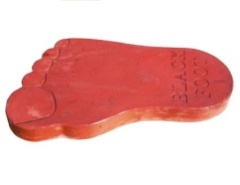 540х290х50-Серый90-00/шт.«Стопа»540х290х50-Красный105-00/шт.«Стопа»540х290х50-Цветной150-00/шт.Бордюр тротуарный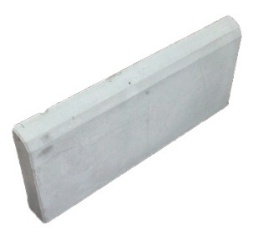 500х210х35-Серый75-00/шт.Бордюр тротуарный500х210х35-Красный90-00/шт.Бордюр тротуарный500х210х35-Цветной120-00/шт. Бордюр тротуарный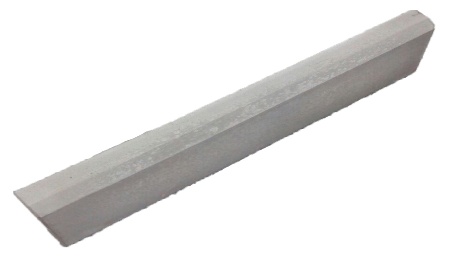 1000х220х75-Серый220-00/шт. Бордюр тротуарный1000х220х75-Красный270-00/шт. Бордюр тротуарный1000х220х75-Цветной370-00/шт.Бордюр дорожный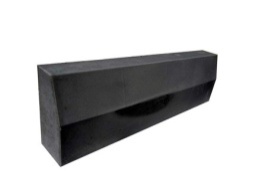 100х300х150-Серый580-00/шт.Бордюр пластиковый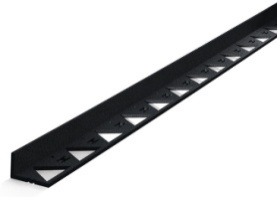 3000х80х45-Черный270-00/ м.п.Штифты для крепления пластикового бордюра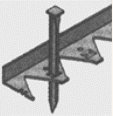 250х18х18-Черный11-00/шт.Водосток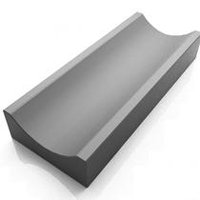 250х160х70500х160х50-Серый60-00/шт.Водосток250х160х70500х160х50-Красный75-00/шт.Водосток250х160х70500х160х50-Цветной110-00/шт.Водосток глубокий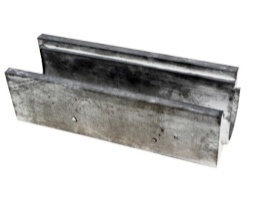 500х175х150-Серый140-00/шт.Водосток глубокий500х175х150-Красный170-00/шт.Водосток глубокий500х175х150-Цветной200-00/шт.Фасадная плитка «Колотый камень»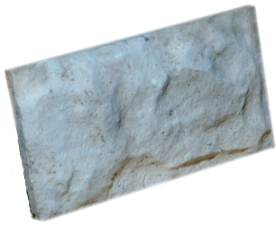 128х256х2530,5 шт.Серый430-00/м2Фасадная плитка «Колотый камень»128х256х2530,5 шт.Красный490-00/м2Фасадная плитка «Колотый камень»128х256х2530,5 шт.Цветной530-00/м2Полусфера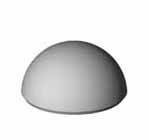 Диаметр – 500 мм, высота – 250мм-Серый800-00/шт.ПолусфераДиаметр – 500 мм, высота – 250мм-Цветной900-00/шт.наименованиеВнешний видРазмерМм.ценаКол-во шт. в поддонеКерамзитоблок стеновой пустотелый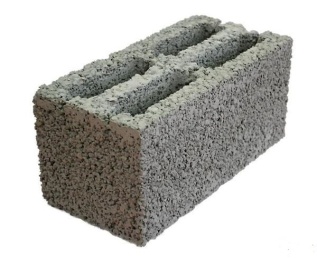 390х190х18836-00/шт.90Керамзитоблок перегородочный пустотелый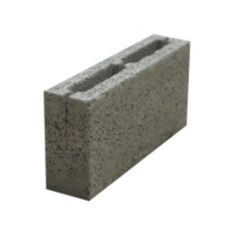 390х90х18819-00/шт.180Залог за поддон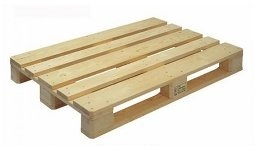 1200х1000х10100-00/шт.